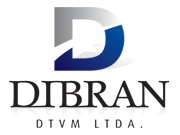 DECLARAÇÃOCARACTERIZAÇÃO DE PESSOA POLITICAMENTE EXPOSTA (PPE)Ciente das regras trazidas pela Lei nº 9.613, de 03.3.98 e pelo Decreto nº 5.687, de 31.01.2006, especialmente no que diz respeito à obrigatoriedade do controle e acompanhamento dos negócios e movimentações financeiras das denominadas “Pessoas Politicamente Expostas”, assim consideradas, exemplificativamente, as pessoas especificadas abaixo, DECLARO para os devidos fins e sob as penas da lei que, nos últimos cinco anos e até esta data:Declaro que as informações prestadas são verdadeiras, bem como autorizo a DIBRAN DTVM LTDA, a consultar dados ou informações junto aos Órgãos Públicos e Privados a fim de atender a legislação em vigor e permitir adequada e consistente análise dos créditos concedidos e/ou a conceder. Declaro ainda, ciente da obrigação de comunicação a DIBRAN DTVM LTDA, de qualquer alteração em nosso cadastro apresentando os correspondentes documentos comprobatórios. Local e Data: _________________________, ______ de _________________ de 2.0____.__________________________________________Assinatura (cliente)CPF:CARTÃO DE ASSINATURAS (**)**Com firma reconhecida em cartório ou abono bancárioDECLARAÇÃO DO RESPONSÁVEL NA INSTITUIÇÃO PELO CADASTRAMENTO DO CLIENTE"Responsabilizo-me pela exatidão das informações prestadas nesta ficha, à vista dos originais dos documentos de identificação, do cartão do CNPJ e de outros comprobatórios dos demais elementos de informações apresentados sujeitando-me ao disposto no art. 64 da Lei nº 8.383, de 30/12/1991".-------------------------------------------------------------------------                                                        Assinatura (Instituição) 						             FICHA CADASTRAL DE CLIENTE - CÂMBIOFICHA CADASTRAL DE CLIENTE - CÂMBIOFICHA CADASTRAL DE CLIENTE - CÂMBIOFICHA CADASTRAL DE CLIENTE - CÂMBIOFICHA CADASTRAL DE CLIENTE - CÂMBIOFICHA CADASTRAL DE CLIENTE - CÂMBIOFICHA CADASTRAL DE CLIENTE - CÂMBIOFICHA CADASTRAL DE CLIENTE - CÂMBIOFICHA CADASTRAL DE CLIENTE - CÂMBIOFICHA CADASTRAL DE CLIENTE - CÂMBIOFICHA CADASTRAL DE CLIENTE - CÂMBIOFICHA CADASTRAL DE CLIENTE - CÂMBIOFICHA CADASTRAL DE CLIENTE - CÂMBIOFICHA CADASTRAL DE CLIENTE - CÂMBIOFICHA CADASTRAL DE CLIENTE - CÂMBIOPESSOA JURÍDICAPESSOA JURÍDICAPESSOA JURÍDICAPESSOA JURÍDICAPESSOA JURÍDICAPESSOA JURÍDICAPESSOA JURÍDICAPESSOA JURÍDICAPESSOA JURÍDICAPESSOA JURÍDICAPESSOA JURÍDICAPESSOA JURÍDICAPESSOA JURÍDICAPESSOA JURÍDICAPESSOA JURÍDICADenominação SocialDenominação SocialDenominação SocialDenominação SocialDenominação SocialDenominação SocialDenominação SocialDenominação SocialDenominação SocialDenominação SocialCódigo do ClienteCódigo do ClienteCódigo do ClienteCódigo do ClienteCódigo do ClienteCódigo do ClienteCódigo do ClienteCódigo do ClienteAssessorAssessorAssessorEndereçoEndereçoEndereçoEndereçoEndereçoEndereçoEndereçoEndereçoEndereçoEndereçoEndereçoEndereçoEndereçoEndereçoEndereçoNúmeroNúmeroNúmeroNúmeroNúmeroComplementoEndereçoEndereçoEndereçoEndereçoEndereçoEndereçoEndereçoEndereçoEndereçoEndereçoEndereçoEndereçoEndereçoEndereçoEndereçoBairroBairroBairroBairroCidadeCidadeCidadeCidadeCidadeCidadeCidadeCidadeUFUFPaísPaísPaísPaísPaísPaísCEPAtividade PrincipalAtividade PrincipalAtividade PrincipalTelefone (DDD+Número)Telefone (DDD+Número)Telefone (DDD+Número)Telefone (DDD+Número)Fax (DDD+Número)Fax (DDD+Número)Fax (DDD+Número)Fax (DDD+Número)Fax (DDD+Número)Fax (DDD+Número)Complemento Complemento Complemento Complemento Complemento Complemento Complemento Complemento Complemento Complemento Complemento Complemento Complemento Complemento Complemento Complemento CNPJCNPJNº de identificação do Registro Empresarial - NIRENº de identificação do Registro Empresarial - NIRENº de identificação do Registro Empresarial - NIRENº de identificação do Registro Empresarial - NIRENº de identificação do Registro Empresarial - NIRENº de identificação do Registro Empresarial - NIRENº de identificação do Registro Empresarial - NIRENº de identificação do Registro Empresarial - NIRENº de identificação do Registro Empresarial - NIREData de Fundação / ConstituiçãoData de Fundação / ConstituiçãoData de Fundação / ConstituiçãoData de Fundação / ConstituiçãoData de Fundação / ConstituiçãoData de Fundação / ConstituiçãoData de Fundação / ConstituiçãoData de Fundação / ConstituiçãoForma de ConstituiçãoForma de ConstituiçãoNome dos Controladores, Administradores e ProcuradoresNome dos Controladores, Administradores e ProcuradoresNome dos Controladores, Administradores e ProcuradoresNome dos Controladores, Administradores e ProcuradoresNome dos Controladores, Administradores e ProcuradoresCPFCPFCPFCPFCPFCPFCategoriaCategoriaCategoriaCategoriaCategoriaCategoriaCategoriaCategoriaParticipação (%)Participação (%)Denominação Social das Controladoras, Controladas ou ColigadasDenominação Social das Controladoras, Controladas ou ColigadasDenominação Social das Controladoras, Controladas ou ColigadasDenominação Social das Controladoras, Controladas ou ColigadasDenominação Social das Controladoras, Controladas ou ColigadasCNPJCNPJCNPJCNPJCNPJCNPJCategoriaCategoriaCategoriaCategoriaCategoriaCategoriaCategoriaCategoriaParticipação (%)Participação (%)Fontes de Referência BancáriaFontes de Referência BancáriaFontes de Referência BancáriaFontes de Referência BancáriaFontes de Referência BancáriaFontes de Referência BancáriaFontes de Referência BancáriaFontes de Referência BancáriaFontes de Referência BancáriaFontes de Referência BancáriaFontes de Referência BancáriaFontes de Referência BancáriaFontes de Referência BancáriaFontes de Referência BancáriaFontes de Referência BancáriaFontes de Referência BancáriaFontes de Referência BancáriaFontes de Referência BancáriaFontes de Referência BancáriaFontes de Referência BancáriaFontes de Referência BancáriaBanco(s)Banco(s)Banco(s)Banco(s)Banco(s)Banco(s)Banco(s)Banco(s)Banco(s)AgênciaAgênciaAgênciaAgênciaAgênciaAgênciaAgênciaNº da Conta CorrenteNº da Conta CorrenteNº da Conta CorrenteNº da Conta CorrenteNº da Conta CorrenteInformações Acerca da Situação Patrimonial e FinanceiraInformações Acerca da Situação Patrimonial e FinanceiraInformações Acerca da Situação Patrimonial e FinanceiraInformações Acerca da Situação Patrimonial e FinanceiraInformações Acerca da Situação Patrimonial e FinanceiraInformações Acerca da Situação Patrimonial e FinanceiraInformações Acerca da Situação Patrimonial e FinanceiraInformações Acerca da Situação Patrimonial e FinanceiraInformações Acerca da Situação Patrimonial e FinanceiraInformações Acerca da Situação Patrimonial e FinanceiraInformações Acerca da Situação Patrimonial e FinanceiraInformações Acerca da Situação Patrimonial e FinanceiraInformações Acerca da Situação Patrimonial e FinanceiraInformações Acerca da Situação Patrimonial e FinanceiraInformações Acerca da Situação Patrimonial e FinanceiraInformações Acerca da Situação Patrimonial e FinanceiraInformações Acerca da Situação Patrimonial e FinanceiraInformações Acerca da Situação Patrimonial e FinanceiraInformações Acerca da Situação Patrimonial e FinanceiraInformações Acerca da Situação Patrimonial e FinanceiraInformações Acerca da Situação Patrimonial e FinanceiraBens ImóveisEndereçoEndereçoEndereçoEndereçoEndereçoEndereçoEndereçoCidade/UFCidade/UFCidade/UFCidade/UFCidade/UFCidade/UFCidade/UFCidade/UFCidade/UFValor Atual (R$)Valor Atual (R$)Valor Atual (R$)Valor Atual (R$)Outros Bens e Direitos (Inclusive aplicações financeiras)/ DetalharOutros Bens e Direitos (Inclusive aplicações financeiras)/ DetalharOutros Bens e Direitos (Inclusive aplicações financeiras)/ DetalharOutros Bens e Direitos (Inclusive aplicações financeiras)/ DetalharOutros Bens e Direitos (Inclusive aplicações financeiras)/ DetalharOutros Bens e Direitos (Inclusive aplicações financeiras)/ DetalharOutros Bens e Direitos (Inclusive aplicações financeiras)/ DetalharOutros Bens e Direitos (Inclusive aplicações financeiras)/ DetalharOutros Bens e Direitos (Inclusive aplicações financeiras)/ DetalharOutros Bens e Direitos (Inclusive aplicações financeiras)/ DetalharOutros Bens e Direitos (Inclusive aplicações financeiras)/ DetalharOutros Bens e Direitos (Inclusive aplicações financeiras)/ DetalharOutros Bens e Direitos (Inclusive aplicações financeiras)/ DetalharOutros Bens e Direitos (Inclusive aplicações financeiras)/ DetalharOutros Bens e Direitos (Inclusive aplicações financeiras)/ DetalharOutros Bens e Direitos (Inclusive aplicações financeiras)/ DetalharOutros Bens e Direitos (Inclusive aplicações financeiras)/ DetalharValor Atual (R$)Valor Atual (R$)Valor Atual (R$)Valor Atual (R$)Posição Financeira em ____/____/____                         __________________________________________________________________      P.L.                                                             C.G.P.                                                                Capital Social:Posição Financeira em ____/____/____                         __________________________________________________________________      P.L.                                                             C.G.P.                                                                Capital Social:Posição Financeira em ____/____/____                         __________________________________________________________________      P.L.                                                             C.G.P.                                                                Capital Social:Posição Financeira em ____/____/____                         __________________________________________________________________      P.L.                                                             C.G.P.                                                                Capital Social:Posição Financeira em ____/____/____                         __________________________________________________________________      P.L.                                                             C.G.P.                                                                Capital Social:Posição Financeira em ____/____/____                         __________________________________________________________________      P.L.                                                             C.G.P.                                                                Capital Social:Posição Financeira em ____/____/____                         __________________________________________________________________      P.L.                                                             C.G.P.                                                                Capital Social:Posição Financeira em ____/____/____                         __________________________________________________________________      P.L.                                                             C.G.P.                                                                Capital Social:Posição Financeira em ____/____/____                         __________________________________________________________________      P.L.                                                             C.G.P.                                                                Capital Social:Posição Financeira em ____/____/____                         __________________________________________________________________      P.L.                                                             C.G.P.                                                                Capital Social:Posição Financeira em ____/____/____                         __________________________________________________________________      P.L.                                                             C.G.P.                                                                Capital Social:Posição Financeira em ____/____/____                         __________________________________________________________________      P.L.                                                             C.G.P.                                                                Capital Social:Posição Financeira em ____/____/____                         __________________________________________________________________      P.L.                                                             C.G.P.                                                                Capital Social:Posição Financeira em ____/____/____                         __________________________________________________________________      P.L.                                                             C.G.P.                                                                Capital Social:Posição Financeira em ____/____/____                         __________________________________________________________________      P.L.                                                             C.G.P.                                                                Capital Social:Posição Financeira em ____/____/____                         __________________________________________________________________      P.L.                                                             C.G.P.                                                                Capital Social:Posição Financeira em ____/____/____                         __________________________________________________________________      P.L.                                                             C.G.P.                                                                Capital Social:Posição Financeira em ____/____/____                         __________________________________________________________________      P.L.                                                             C.G.P.                                                                Capital Social:Posição Financeira em ____/____/____                         __________________________________________________________________      P.L.                                                             C.G.P.                                                                Capital Social:Posição Financeira em ____/____/____                         __________________________________________________________________      P.L.                                                             C.G.P.                                                                Capital Social:Posição Financeira em ____/____/____                         __________________________________________________________________      P.L.                                                             C.G.P.                                                                Capital Social:(    )NÃO desempenho ou desempenhei cargo, emprego ou função pública relevante, compreendendo os órgãos e cargos, inclusive os que demandam mandatos eletivos, junto às entidades das Administrações Diretas ou Indiretas e, também, junto aos Poderes Executivos e Legislativos, abrangendo, para esse fim, as esferas Federal, Estadual e Municipal; ou,(    )NÃO sou representante ou familiar de “Pessoa Politicamente Exposta”, nem possuo relacionamento próximo com pessoa assim considerada.(    )DESEMPENHO(EI) cargo, emprego ou função pública relevante, compreendendo os órgãos e cargos, inclusive os que demandam mandatos eletivos, das Administrações Direta e Indireta e nos Poderes Executivo e Legislativo, abrangendo as esferas Federal, Estadual e Municipal, conforme abaixo especificado:Especificar o cargo/ função e período de exercício ou mandato:Especificar o cargo/ função e período de exercício ou mandato:______________________________________________________________________________________________________________________________________________________________________________________________________________________________(    )POSSUO vínculo ou relacionamento próximo com “Pessoa Politicamente Exposta” conforme abaixo indicado:1º2º